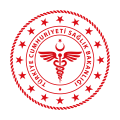         T.C.
             İSTANBUL VALİLİĞİ
        İL SAĞLIK MÜDÜRLÜĞÜ
       Marmara Üniversitesi Pendik Eğitim Ve Araştırma Hastanesi-1.KAT  254 M ²(İKİYÜZELLİDÖRT) KAPALI ALAN , 21 M² (YİRMİBİR) AÇIK TOPLAM 275 M² (İKİYÜZYETMİŞBEŞ)  KULLANIM ALANINA SAHİP, KANTİN YERİNİN KİRAYA VERİLMESİ TEKLİF MEKTUBU	     …/…/2022Teklif Sahibinin Adı                                            : Adresi                                                            :Telefon veya Fax Numarası                          : Elektronik Posta Adresi                                : Bağlı olduğu Vergi Dairesi ve Vergi No’su :İhale Konusu                                                       : -1.Kat  254 M ²(İkiyüzellidört) Kapalı Alan , 21 M² (Yirmibir) Açık Toplam 275 M² (İkiyüzyetmişbeş)  Kullanım Alanına Sahip, Kantin Yerinin Kiraya Verilmesiİhale Usulu                                                         : 2886 sayılı Devlet İhale  Kanunu                                                                                      Hükümleri çerçevesinde 51/g maddesine göre                                                                                Pazarlık Usulü  İhale Tarih ve Saati                                             :18.02.2022 Cuma günü , saat 10:00     18.02.2022 Cuma  günü, saat 10:00 da ihalesi yapılacak -1.Kat  254 M ²(İkiyüzellidört) Kapalı Alan , 21 M² (Yirmibir) Açık Toplam 275 M² (İkiyüzyetmişbeş)  Kullanım Alanına Sahip, Kantin Yerinin Kiraya Verilmesi işine ait Kira Şartnamaesi ve Kira Sözleşmesi incelenmiş, okunmuş ve herhangi bir ayrım ve sınırlama yapmadan bütün koşullarıyla kabul edilmiştir. İhaleye  ilişkin olarak aşağıda fiyatı içeren sunmuş olduğumuz teklifimizin kabulünü arz ederiz.                   -1.Kat  254 M ²(İkiyüzellidört) Kapalı Alan , 21 M² (Yirmibir) Açık Toplam 275 M²             (İkiyüzyetmişbeş)  Kullanım Alanına Sahip, Kantin Yerinin Kiraya Verilmesi bedeli olarak toplam ………………………………………………………………………Ödemeyi kabul ve taahhüt ederiz .           Saygılarımla                                                                                                                                                                                          Adı ve Soyadı/Ticari Ünvanı                                                                                                  	   Kaşe ve İmza 